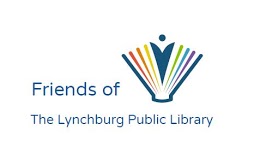 2022 Application for Board of Directors MembershipThe Friends of the Lynchburg Public Library is a 501(c)(3) with a Board of Directors who raise funds and advocate for the growth and sustainability of the library beyond what falls under the city’s purview. Some programs we support are Storytime & Family Programs and the Summer Reading Program. Membership on the Board is voluntary and is limited to seventeen voting members.  The Library Director also serves on the Board as a non-voting member.  Generally, membership is a two-year term, with the option to serve three consecutive terms.  Board members are expected to attend monthly meetings serve one sub-committee assist in planning and running fundraising events commit two to four hours of time per monthThank you for considering applying to be on the Board of Directors for the Friends of the Lynchburg Public Library.  Contact InformationName: ________________________________________________________________________ Email: ____________________________ Preferred Phone Number: ______________________Employer: ______________________________ Occupation: ____________________________Questions:Do you currently have a library card at the Lynchburg Public Library?	YES	NOHave you donated to the Friends of the Lynchburg Public Library in the past?	YES	NOCan you commit between two and four hours per month for service to the Board?	YES	NOSkills, Experience, and Interest (Checklist)□ Finance, accounting					□ Personnel, human resources	□ Administration, management			□ Nonprofit experience□ Community service 					□ Policy development □ Program evaluation 				□ Public relations, communications□ Education, instruction				□ Special events □ Grant writing					□ Fundraising□ Membership, advocacy 				□ Other____________________________Have you served on other boards before?  If yes, then please provide the name of those boards and years served.________________________________________________________________________________________________________________________________________________________________________________________________________________________________________________________________________________________________________________________Why do you want to serve on the Board?________________________________________________________________________________________________________________________________________________________________________________________________________________________________________________________________________________________________________________________What personal skills or experiences can you contribute to the Board?________________________________________________________________________________________________________________________________________________________________________________________________________________________________________________________________________________________________________________________How does your service on the Board help further your personal long-term goals?_______________________________________________________________________________________________________________________________________________________________________________________________________________________________________________________________________________________________________________________
Please Return Application to:Email completed applications to friendsofthelynchburgpl@gmail.com
Drop off at the Library, or mail to:
Friends of the Lynchburg Public Library
2315 Memorial Avenue
Lynchburg, VA 24501